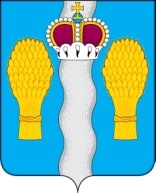 АДМИНИСТРАЦИЯ(исполнительно-распорядительный орган)муниципального района «Перемышльский район»ПОСТАНОВЛЕНИЕс. Перемышль «04» декабря 2023 г.                                                   № 1146 	О внесении изменений в  Положение о  назначении и предоставлении дополнительной меры социальной поддержки в виде единовременной социальной выплаты членам семей, в случае гибели военнослужащих, лиц, проходивших службу в войсках национальной гвардии Российской Федерации и имеющих специальное звание полиции, принимавшим участие в специальной военной операции на территориях Донецкой Народной Республики, Луганской Народной Республики, Запорожской области, Херсонской области и Украины, граждан, добровольно выполняющим задачи в ходе проведения специальной военной операции на территориях Донецкой Народной Республики, Луганской Народной Республики, Запорожской области, Херсонской области и Украины проживающим на территории муниципального района «Перемышльский район», утвержденное Постановлением администрации муниципального района «Перемышльский район» от 21.03.2023 г. № 235.В соответствии с Федеральным законом от 6 октября 2003 года № 131- Ф3 «Об общих принципах организации местного самоуправления в Российской Федерации», Уставом муниципального района «Перемышльский район», Положением «О муниципальных правовых актах муниципального района «Перемышльский район», утвержденного постановлением Районного Собрания муниципального образования «Перемышльский район» от 20.09.2005 года № 145, администрация муниципального районаПОСТАНОВЛЯЕТ:        1. Внести изменения в Положение о назначении и предоставлении дополнительной меры социальной поддержки в виде единовременной социальной выплаты членам семей, в случае гибели военнослужащих, лиц, проходивших службу в войсках национальной гвардии Российской Федерации и имеющих специальное звание полиции, принимавшим участие в специальной военной операции на территориях Донецкой Народной Республики, Луганской Народной Республики, Запорожской области, Херсонской области и Украины, граждан, добровольно выполняющим задачи в ходе проведения специальной военной операции на территориях Донецкой Народной Республики, Луганской Народной Республики, Запорожской области, Херсонской области и Украины проживающим на территории муниципального района «Перемышльский район», утвержденное постановлением администрации муниципального района «Перемышльский район» от 21 марта 2023 года № 235, следующие изменения:1.1. Пункт 1.3 Положения изложить в следующей редакции:«1.3. Единовременная социальная выплата предоставляется в случае гибели военнослужащих, лиц, проходивших службу в войсках национальной гвардии Российской Федерации и имеющих специальное звание полиции, принимавшим участие в специальной военной операции на территориях Донецкой Народной Республики, Луганской Народной Республики, Запорожской области, Херсонской области и Украины, граждан, добровольно выполняющим задачи в ходе проведения специальной военной операции на территориях Донецкой Народной Республики, Луганской Народной Республики, Запорожской области, Херсонской области и Украины первому обратившемуся члену семьи военнослужащего, осуществляющего захоронение погибшего, в размере - 100 000 рублей».1.2. Пункт 1.5 Положения дополнить подпунктом 5 следующего содержания:«5). Документы, подтверждающие захоронение погибшего заявителем (справка ритуальных служб, счета на ритуальные услуги и иное)».2. Настоящее постановление вступает в силу со дня его официального опубликования в районной газете «Наша жизнь», подлежит размещению на официальном сайте администрации муниципального района «Перемышльский район».3. Контроль за исполнением настоящего постановления возложить на заместителя Главы администрации муниципального района «Перемышльский район» Спасову Т.В.Глава администрациимуниципального района                                                            Н.В. Бадеева